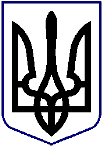 ГРЕЧАНоПОДІВСЬКА  сільська рада ШИРОКІВСЬКОГО  району ДНІПРОПЕТРОВСЬКОЇ області 17 сесія УІІІ скликанняПРОЕКТ рішення         Про затвердження Програми «Оздоровлення та відпо-                     чинку дітей Гречаноподівської сільської ради на 2021-            2023 роки             Керуючись ст. 26  Закону  України  «Про  місцеве  самоврядування в Україні», Конвенцією «Про права дитини» від 20 листопада 1989 року (ратифі-кована Україною 27 лютого 1991 року), Законами України «Про оздоровлення та  відпочинок  дітей»,  «Про охорону дитинства»,  «Про позашкільну освіту», «Про соціальну роботу з сім’ями, дітьми та молоддю», «Про фізичну культуру і спорт», «Про охорону дитинства»  сільська  рада ВИРІШИЛА :                     1.Затвердити Програму «Оздоровлення та відпочинку дітей Гречанопо-         дівської сільської ради на 2021-2023 роки.                     3.Контроль виконання даного рішення покласти на начальника відділу освіти Гречаноподівської сільської ради Міллер О.А.Сільський   голова                    			                    	           Галина УСИКПАСПОРТПрограми  оздоровлення та відпочинку дітей Гречаноподівської сільської ради на 2021-2023 рокиНазва: Програма «Оздоровлення та відпочинку дітей Гречаноподівської сільської ради на 2021-2023 роки» (далі – Програма)Підстава для розроблення: Конвенція «Про права дитини» від 20 листопада 1989 року (ратифікована Україною 27 лютого 1991 року), Закони України: «Про оздоровлення та відпочинок дітей», «Про охорону дитинства», «Про позашкільну освіту», «Про соціальну роботу з сім’ями, дітьми та молоддю», «Про фізичну культуру і спорт», «Про охорону дитинства».Ініціатор – головний замовник: Гречаноподівська сільська радаРозробник: відділ  освіти, та фінансово-економічний відділ виконавчого комітету сільської ради.Мета: організація повноцінного оздоровлення та відпочинку дітей, зміцнення здоров’я дитячого населення  Гречаноподівської сільської ради шляхом удосконалення системи оздоровлення та відпочинку дітей, забезпечення державних гарантій щодо доступності та якості оздоровчих та відпочинкових послуг, збереження та розвитку мережі дитячих оздоровчих закладів на території громади, сприяння модернізації їх інфраструктури відповідно до сучасних умов.Початок: 2021 рік, закінчення: 2023 рік.Загальні обсяги фінансування: фінансування Програми здійснюється в межах можливостей місцевого бюджету.Очікувані результати: виконання Програми дасть змогу: забезпечення послугами з відпочинку та оздоровлення дітей шкільного віку за рахунок всіх джерел фінансування. Виконання заходів сприятиме створенню належних соціально-економічних умов для повноцінного відпочинку та оздоровленню дітей.Контроль за виконанням: контроль за виконанням Програми покладається на відділ освіти Гречаноподівської сільської ради щороку до 25 грудня інформує виконавчий комітет про хід виконання Програми.Програма оздоровлення та відпочинку дітей Гречаноподівської сільської ради  на 2021-2023 рокиЗагальні положення    Програма з відпочинку та оздоровлення дітей Гречаноподівської сільської ради на 2021 – 2023 роки (далі – Програма) розроблена відповідно до Законів України: «Про оздоровлення та відпочинок дітей», «Про охорону дитинства».   Актуальність розроблення та прийняття цієї Програми зумовлено необхідністю впровадження державної політики щодо створення оптимальних умов для оздоровлення та відпочинку дітей.Мета і основні завдання Програми       Метою Програми є організація повноцінного оздоровлення та відпочинку дітей, зміцнення здоров’я дитячого населення Гречаноподівської сільської ради шляхом удосконалення системи оздоровлення та відпочинку дітей, забезпечення державних гарантій щодо доступності та якості оздоровчих та відпочинкових послуг.                         Основними завданнями Програми є:                  у сфері оздоровлення та відпочинку дітей:збільшення кількості дітей, охоплених організованими формами відпочинку та оздоровлення;створення умов для зміцнення фізичного та психічного здоров'я дітей шляхом належної організації оздоровлення та відпочинку;надання послуг з оздоровлення та відпочинку дітям, які потребують особливої соціальної уваги та підтримки;формування та пропаганда здорового і безпечного способу життя.Напрями виконання ПрограмиОрганізація оздоровлення та відпочинку дітей.  Підвищення якості та безпеки оздоровчих послуг для дітей.  Впровадження новітніх методик дитячого оздоровлення.  Сприяння підвищенню якості роботи педагогічного, медичного персоналу, персоналу харчоблоків та їдалень дитячих оздоровниць.  Збільшення кількості дітей, охоплених послугами відпочинку та оздоровлення, в першу чергу, дітей, які потребують особливої соціальної уваги та підтримки, збільшення частки дітей, охоплених послугами оздоровлення.Визначення проблеми, на розв’язання якої спрямована Програма, обґрунтування необхідності її розв’язання     Рівень захворюваності дітей шкільного віку набуває значних масштабів і потребує посилення уваги місцевих органів державної влади та місцевого самоврядування.     На стан здоров’я сучасного мешканця Гречаноподівської сільської ради впливає ціла низка факторів, серед яких значне місце посідають рівень та спосіб життя, шкідливі звички, екологічний стан в регіоні.     Загострення проблем спричинено сукупністю взаємопов’язаних та взаємообумовлених чинників, серед яких у сфері оздоровлення та відпочинку дітей недостатнє фінансування відпочинку та оздоровлення дітей.Фінансове забезпечення Програми   Програма реалізовується за рахунок коштів місцевого бюджету та інших джерел, не заборонених законодавством.    Під час формування проекту місцевого бюджету Гречаноподівської сільської ради передбачає асигнування на реалізацію Програми в межах можливостей місцевого бюджету.     Орієнтовані обсяги та джерела фінансування наведені у додатку 1 до Програми.Організація управління та контролю за ходом виконання Програми   Контроль за виконанням Програми покладається на виконавчий комітет Гречаноподівської сільської ради, відділ освіти Гречаноподівської сільської ради  , постійну комісію сільської ради з гуманітарних та соціально-культурних питань.       Відділ  освіти Гречаноподівської сільської ради щороку до 25 грудня інформує виконавчий комітет про хід виконання Програми.Очікувані результати виконання Програми- створення оптимальних умов щодо  безпечного та ефективного перебування дітей у закладах освіти Гречаноподівської сільської ради під час оздоровлення та відпочинку; - підтримку ініціатив молодіжних громадських організацій, спрямованих на формування культури здорового способу життя;- покращення виховної роботи у закладах освіти Гречаноподівської сільської ради сприяння патріотичному вихованню дітей, популяризації народних традицій, утвердження духовних цінностей, розвиток нахилів та здібностей дітей під час оздоровлення та відпочинку;               - вчасне надання необхідної невідкладної допомоги;               - урізноманітнення форм відпочинку дітей за рахунок створення та забезпечення діяльності пришкільних  таборів;               - створення умов для зміцнення фізичного та психологічного здоров’я дітей шляхом належної організації оздоровлення та відпочинку.            - збільшення кількості дітей, охоплених послугами відпочинку та оздоровлення, в першу чергу, дітей, які потребують особливої соціальної уваги та підтримки.Додаток 1 до Програми оздоровлення та відпочинку дітей Гречаноподівської сільської ради на 2021-2023 рокиЗаходи з реалізації Програма оздоровлення та відпочинку дітей Гречаноподівської сільської ради на 2021—2023 роки                                                                ЗАТВЕРДЖЕНО                                                         Рішення сесії                                                                                              Гречаноподівської сільської ради                                                                                Від ____________________                                                              № ____________Програма оздоровлення та відпочинку дітей Гречаноподівської сільської ради  на 2021-2023 роки2021р.   лютого 2022 рокус. Гречані Поди      №    -17/УІІІ№ з/пЗміст заходуВідповідальні виконавціОрієнтовні обсяги фінансування ( грн.)У тому числі за рокамиУ тому числі за рокамиУ тому числі за рокамиУ тому числі за роками№ з/пЗміст заходуВідповідальні виконавціОрієнтовні обсяги фінансування ( грн.)2021202220222023123567781.Розробити положення про підбір та направлення дітей пільгових категорій на оздоровлення та відпочинок за рахунок коштів місцевого бюджетуВідділ   освітиНе потребує фінансування----2Постійно оновлювати базу даних дітей, які потребують особливої соціальної уваги та підтримки, та мають бути направлені на оздоровлення та відпочинокВідділ  освітиНе потребує фінансування----3Забезпечити оздоровлення та відпочинок дітей, які потребують особливої соціальної уваги (придбання путівок  )Відділ  освіти420 000 грн140 0004.Забезпечити роботу в літній період таборів з денним перебуванням на базі ЗЗСО та дошкільних закладів освіти ( при наявності)Відділ  освітиНе потребує фінансування-5Організація харчування дітей в пришкільних дитячих таборах відпочинку на базі ЗЗСОВідділ  освітиМісцевий бюджет при потребі6.Забезпечити проведення для дітей спортивно-масових заходів, еколого-натуралістичних, природоохоронних, краєзнавчих екскурсій та туристичних поїздок для ознайомлення з визначними пам'ятками вітчизняної історії та культури.Відділ  освітиНе потребує фінансування7.Тримати під особливим контролем зайнятість учнів, які стоять на обліку у виконавчому комітеті селищної ради та які виховуються в неблагополучних сім'яхВідділ  освітиНе потребує фінансування----8.Забезпечити проведення інформаційно-просвітницьких профілактичних заходів з дітьми щодо пропаганди здорового способу життя, збереження репродуктивного здоров'я, профілактики соціально небезпечних хвороб, формування у дітей відповідальності за власне життя (бесід, лекцій, тренінгів, анкетувань)Відділ  освітиНе потребує фінансування----9Розробити план заходів щодо роботи на спортивних майданчиках, на стадіоні за місцем проживання в літній період із залученням вчителів з  фізичного виховання з метою масової зайнятості дітей волейболом, баскетболом, футболом, організувати проведення змагань серед учнів шкілВідділ  освітиНе потребує фінансування----10Забезпечити підвіз дітей до пришкільних таборів відпочинкуВідділ  освіти, керівники закладів освіти11Забезпечити роботу пришкільних таборів необхідними медикаментамиВідділ  освіти, керівники